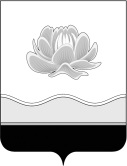 Российская ФедерацияКемеровская областьМысковский городской округСовет народных депутатов Мысковского городского округа(пятый созыв)РЕШЕНИЕот 17 мая 2016г. № 33-нг. Мыски О внесении изменений и дополнений в Положение о пенсиях за выслугу лет лицам, замещавшим муниципальные должности Мысковского городского округа, и муниципальным служащим Мысковского городского округа, утвержденное решением Мысковского городского Совета народных депутатов от 23.10.2008 № 1-н В соответствии с Федеральным законом от 02.03.2007 № 25-ФЗ «О муниципальной службе в Российской Федерации», Законом Кемеровской области от 05.05.2016 № 26-ОЗ «О внесении изменений в Закон Кемеровской области «О некоторых вопросах прохождения муниципальной службы», Законом Кемеровской области от 12.04.2016 № 18-ОЗ «О внесении изменений в некоторые законодательные акты  Кемеровской области в сфере противодействия коррупции», руководствуясь статьей 32 Устава Мысковского городского округа, Совет народных депутатов Мысковского городского округар е ш и л: 1. Внести в Положение о пенсиях за выслугу лет лицам, замещавшим муниципальные должности Мысковского городского округа, и муниципальным служащим Мысковского городского округа, утвержденное решением Мысковского городского Совета народных депутатов от 23.10.2008 № 1-н (в редакции решений от 18.06.2009 № 43-н, от 17.09.2009 № 59-н, от 23.12.2010 № 84-н, от 29.12.2012 № 82-н, от 23.05.2013 № 31-н, от 22.03.2016 № 19-н, от 19.04.2016 № 28-н) следующие изменения и дополнения:1.1. статью 1 дополнить пунктом 4 следующего содержания:«4. Пенсии за выслугу лет лицу, замещавшему муниципальную должность, устанавливаются только в отношении лиц, осуществлявших полномочия депутата, члена выборного органа местного самоуправления, выборного должностного лица местного самоуправления на постоянной основе и в этот период достигших пенсионного возраста или потерявших трудоспособность, и не применяются в случае прекращения полномочий указанных лиц по основаниям, предусмотренным абзацем седьмым части 16 статьи 35, пунктами 2.1, 3, 6 - 9 части 6, частью 6.1 статьи 36, частью 7.1, пунктами 5 - 8 части 10, частью 10.1 статьи 40, частями 1 и 2 статьи 73 Федерального закона «Об общих принципах организации местного самоуправления в Российской Федерации».»;1.2. статью 13 изложить в следующей редакции:«Статья 13. Исчисление стажа, необходимого для назначения пенсии в соответствии с настоящим Положением1. В стаж (общую продолжительность) муниципальной службы для назначения пенсии за выслугу лет муниципальным служащим включаются (засчитываются) периоды замещения должностей, в соответствии нормативными правовыми актами Федеральном законом «О муниципальной службе в Российской Федерации», нормативными правовыми актами Кемеровской области.2. Порядок исчисления стажа муниципальной службы устанавливается Законом Кемеровской области «О некоторых вопросах прохождения муниципальной службы».2. Признать утратившим силу решение Мысковского городского Совета народных депутатов от 24.01.2008 № 8-н «О внесении изменений в Порядок установления и выплаты ежемесячной доплаты к пенсионному обеспечению лицам, замещающим муниципальные должности и муниципальные должности муниципальной службы Кемеровской области».3. Настоящее решение направить главе Мысковского городского округа для подписания и опубликования (обнародования) в установленном порядке.4. Настоящее решение вступает в силу в день, следующий за днем его официального опубликования.5. Контроль за исполнением настоящего решения возложить на комитет Совета народных депутатов Мысковского городского округа по развитию местного самоуправления и безопасности (Е.А. Краснов).Председатель Совета народных депутатов                                                     Мысковского городского округа                                                                      Е.В.Тимофеев                                                                               Глава Мысковского городского округа                                                              Д.Л.Иванов                                                                         « 23 »  мая  2016г.         (дата подписания)